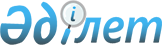 О внесении изменений в постановления Правительства Республики Казахстан от 20 апреля 2007 года N 319 и 2 февраля 2008 года N 88Постановление Правительства Республики Казахстан от 25 марта 2008 года N 286

      Правительство Республики Казахстан  ПОСТАНОВЛЯЕТ : 

      1. Внести в некоторые решения Правительства Республики Казахстан следующие изменения: 

      1) в  постановлении  Правительства Республики Казахстан от 20 апреля 2007 года N 319 "Об утверждении Плана мероприятий по исполнению Общенационального плана основных направлений (мероприятий) по реализации ежегодных 2005-2007 годов посланий Главы государства народу Казахстана и Программы Правительства Республики Казахстан на 2007-2009 годы" (САПП Республики Казахстан, 2007 г., N 12, ст. 140): 

      в Плане мероприятий по исполнению Общенационального плана основных направлений (мероприятий) по реализации ежегодных 2005-2007 годов посланий Главы государства народу Казахстана и Программы Правительства Республики Казахстан на 2007-2009 годы, утвержденном указанным постановлением: 

      в графе 3 строки, порядковый номер 131 слова "февраль 2008 года" заменить словами "март 2008 года"; 

      в графе 3 строки, порядковый номер 132 слова "февраль 2008 года" заменить словами "июнь 2008 года"; 

      2) в  постановлении  Правительства Республики Казахстан от 2 февраля 2008 года N 88 "О Плане законопроектных работ Правительства Республики Казахстан на 2008 год": 

      в Плане законопроектных работ Правительства Республики Казахстан на 2008 год, утвержденном указанным постановлением: 

      в графе 6 строки, порядковый номер 1 слово "Февраль" заменить словом "Июнь"; 

      в графе 6 строки, порядковый номер 2 слово "Февраль" заменить словом "Март". 

      2. Настоящее постановление вводится в действие со дня подписания.        Премьер-Министр 

      Республики Казахстан                                      К. Масимов 
					© 2012. РГП на ПХВ «Институт законодательства и правовой информации Республики Казахстан» Министерства юстиции Республики Казахстан
				